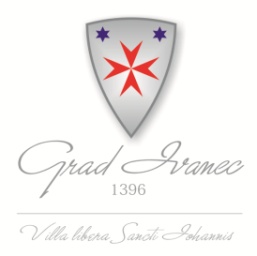 ODLUKA O VISINI KOMUNALNE NAKNADE U GRADU IVANCUOBRAZAC ZA KOMENTIRANJE ODLUKEPOZIV JAVNOSTI ZA DOSTAVU MIŠLJENJA, PRIMJEDBI I PRIJEDLOGA O NACRTU PRIJEDLOGA ODLUKE O VISINI KOMUNALNE NAKNADE U GRADU IVANCU PUTEM INTERNETSKOG SAVJETOVANJA SA ZAINTERESIRANOM JAVNOŠĆUPOZIV JAVNOSTI ZA DOSTAVU MIŠLJENJA, PRIMJEDBI I PRIJEDLOGA O NACRTU PRIJEDLOGA ODLUKE O VISINI KOMUNALNE NAKNADE U GRADU IVANCU PUTEM INTERNETSKOG SAVJETOVANJA SA ZAINTERESIRANOM JAVNOŠĆURAZLOZI DONOŠENJA AKTAKako su se znatno izmijenile komunalne potrebe koje se financiraju iz navedene naknade, i po obujmu i po cijenama, a što ima za rezultat manjak namjenskih prihoda za financiranje obavljanja zakonom propisanih komunalnih djelatnosti, te je manjak sredstava svaku godinu potrebno nadoknađivati iz ostalih proračunskih prihoda, jer prihod od komunalne naknade nije dostatan da bi se mogao ostvariti program održavanja,  neophodno je izmijeniti vrijednost boda za izračun komunalne naknade, te donijeti Odluku o visini komunalne naknade u Gradu Ivancu, a sve sa svrhom mogućnosti daljnjeg održavanja razine komunalne infrastrukture u Gradu Ivancu.CILJEVI PROVOĐENJA SAVJETOVANJACilj provođenja savjetovanja sa zainteresiranom javnošću je upoznavanje javnosti s Odlukom o visini komunalne naknade u Gradu Ivancu, te dobivanja mišljenja, primjedbi i prijedloga te eventualno prihvaćanje zakonitih i stručno utemeljenih mišljenja, primjedbi i prijedloga.ROK ZA PODNOŠENJE MIŠLJENJA, PRIMJEDBI I PRIJEDLOGAOd 05. studenoga do  19. studenoga 2015. godineADRESA I NAČIN PODNOŠENJA MIŠLJENJA, PRIMJEDBI I PRIJEDLOGAPisane primjedbe na nacrt prijedloga Odluke, dostavljaju se na zadanom obrascu (u prilogu) i to elektroničkom poštom na e-mail: stanko.rozman@ivanec.hr Sukladno odredbama članka 11. Zakona o pravu na pristup informacijama („Narodne novine“ broj 25/13.) nakon provedenog savjetovanja sa zainteresiranom javnošću, nositelj izrade akta dužan je o prihvaćenim/neprihvaćenim primjedbama i prijedlozima obavijestiti zainteresiranu javnost putem svoje web stranice na kojoj će objaviti Izvješće o provedenom savjetovanju sa zainteresiranom javnošću.Sukladno odredbama članka 11. Zakona o pravu na pristup informacijama („Narodne novine“ broj 25/13.) nakon provedenog savjetovanja sa zainteresiranom javnošću, nositelj izrade akta dužan je o prihvaćenim/neprihvaćenim primjedbama i prijedlozima obavijestiti zainteresiranu javnost putem svoje web stranice na kojoj će objaviti Izvješće o provedenom savjetovanju sa zainteresiranom javnošću.Datum Citirani dio teksta (molimo obavezno, navesti članak Odluke) Prijedlog izmjeneObrazloženjeOstale napomene1.2.3.